ЛЕНИНГРАДСКИЙ ГОСУДАРСТВЕННЫЙ УНИВЕРСИТЕТ 
имени А. С. ПУШКИНА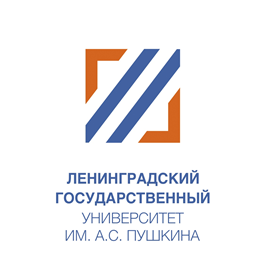 П Р О Е К ТВКЛАД УНИВЕРСИТЕТА 
В РАЗВИТИЕ СИСТЕМЫ ОБРАЗОВАНИЯ ЛЕНИНГРАДСКОЙ ОБЛАСТИПрограмма
конференции,
приуроченной к 30-летию ЛГУ им. А.С. Пушкина25–26 октября 2022 годаВ программе возможны измененияСанкт-Петербург2022Распорядок работы конференции25–26 октября 2022 годаНачало пленарного заседания 25 октября 2022 г. в 12.00Начало секционных заседаний 26 октября 2022 г. c 10.00Регламент:доклады на пленарном заседании 		до 10 миндоклады на секционных заседаниях 		до 10 минсообщения на секционных заседаниях 	до 5 минОРГАНИЗАЦИОННЫЙ КОМИТЕТ КОНФЕРЕНЦИИПредседатель организационного комитета: Двас Григорий Викторович – ректор университета, доктор экономических наук, профессорПрезидиум организационного комитета:Маклаков Анатолий Геннадьевич – первый проректор, доктор психологических наук, профессорКобрина Лариса Михайловна – проректор по научной работе, декан факультета специального (дефектологического) образования, доктор педагогических наук, профессорПрокопенков Сергей Вячеславович – проректор по дополнительному профессиональному образованию, доктор экономических наук, профессорЖуравлев Владимир Павлович – проректор по работе с органами государственной власти, муниципальными образованиями и общественными объединениями, кандидат юридических наук Члены организационного комитета:Бороненко Татьяна Алексеевна – декан факультета математики и информатики, доктор педагогических наук, профессорГаджиева Елена Анатольевна – декан факультета естествознания, географии и туризма, кандидат географических наук, доцентГайворонская Ирина Борисовна – декан факультета психологии, кандидат психологических наук, доцентКосмачева Надежда Михайловна – декан экономического факультета, доктор экономических наук, профессорКоцюбинская Любовь Вячеславовна – декан факультета иностранных языков, кандидат филологических наук, доцентЛебедева Татьяна Евгеньевна – декан филологического факультета, кандидат филологических наук, доцентЛевашко Вадим Олегович – декан факультета истории и социальных наук, кандидат исторических наук, доцентРыбкина Марина Владимировна – декан юридического факультета, доктор юридических наук, профессорСолдатова Мария Александровна – декан факультета физической культуры, кандидат исторических наукХаритонова Мария Евгеньевна – декан факультета философии, культурологии и искусства, кандидат философских наук, доцентСекретарь организационного комитетаКублицкая Ольга Викторовна – заведующий научным отделом, кандидат филологических наук, доцент25 октября										12.00ОТКРЫТИЕ КОНФЕРЕНЦИИВыступление 
ректора университета, доктора экономических наук, профессора
Дваса Григория ВикторовичаПриветственное словоРеброва Вероника Ивановна – председатель комитета общего и профессионального образования Ленинградской области, кандидат педагогических наукАстратова Алла Юрьевна – председатель комитета по труду и занятости населения Ленинградской области Коновалов Олег Анатольевич – председатель комитета по внешним связям Ленинградской области Рябцев Вячеслав Борисович – председатель комитета правопорядка и безопасности Ленинградской областиНерушай Светлана Ивановна – председатель комитета по развитию малого, среднего бизнеса и потребительского рынка Ленинградской областиКлечиков Александр Владимирович – заместитель председателя комитета цифрового развитияБритова Наталья Валентиновна – заместитель председателя контрольного комитета Губернатора Ленинградской областиВасиленко Михаил Сергеевич – председатель комитета государственного жилищного надзора и контроля Ленинградской области Кузнецова Анастасия Николаевна – председатель комитета Ленинградской области по обращению с отходамиПостовалов Павел Михайлович – руководитель Ленинградского областного управления транспорта Власова Ольга Владимировна – начальник отдела физической культуры и спорта комитета по физической культуре и спорту Ленинградской областиДоклады пленарного заседания
«Университет сегодня»О перспективах развития факультетов университетаБороненко Татьяна Алексеевна – декан факультета математики и информатики, доктор педагогических наук, профессорГаджиева Елена Анатольевна – декан факультета естествознания, географии и туризма, кандидат географических наук, доцентГайворонская Ирина Борисовна – декан факультета психологии, кандидат психологических наук, доцентКобрина Лариса Михайловна – проректор по научной работе, декан факультета специального (дефектологического) образования, доктор педагогических наук, профессорКосмачева Надежда Михайловна – декан экономического факультета, доктор экономических наук, профессорКоцюбинская Любовь Вячеславовна – декан факультета иностранных языков, кандидат филологических наук, доцентЛебедева Татьяна Евгеньевна – декан филологического факультета, кандидат филологических наук, доцентЛевашко Вадим Олегович – декан факультета истории и социальных наук, кандидат исторических наук, доцентРыбкина Марина Владимировна – декан юридического факультета, доктор юридических наук, профессорСолдатова Мария Александровна – декан факультета физической культуры, кандидат исторических наукХаритонова Мария Евгеньевна – декан факультета философии, культурологии и искусства, кандидат философских наук, доцент26 октября									с 10.00СЕКЦИОННЫЕ ЗАСЕДАНИЯСекция 1 Взаимодействие школьной и вузовской 
исторической науки в регионеРуководитель: Семенова Людмила Николаевна, кандидат исторических наук, доцентСекция 2Психолого-педагогическое образование в Ленинградской областиРуководитель: Гайворонская Ирина Борисовна, кандидат психологических наук, доцентСекция 3Интеграция университета в систему образовательного пространства региона в условиях его цифровизацииРуководитель: Бороненко Татьяна Алексеевна, доктор педагогических наук, профессорСекция 4Популяризация исторических знаний и историко-прикладного опыта 
в условиях современной системы образования Руководитель: Левашко Вадим Олегович, кандидат исторических наук, доцентСекция 5Проблемы и перспективы современной медиасферы 
в Ленинградской областиРуководитель: Ягодкина Марьяна Валерьевна, доктор филологических наук, доцентСекция 6Проблемы преподавания отечественной словесности (1992–2022 гг.): актуальные вопросы и вечные ценностиРуководитель: Слободнюк Сергей Леонович, доктор филологических наук, профессорСекция 7Экономическое образование в Ленинградской области на базе классического университетаРуководитель: Космачёва Надежда Михайловна, доктор экономических наук, профессорСекция 8Развитие системы естественно-научного обучения и воспитания молодежи Ленинградской областиРуководитель: Комиссарова Татьяна Сергеевна, доктор педагогических наук, профессорСекция 9Развитие системы специального образования 
в Ленинградской областиРуководитель: Кобрина Лариса Михайловна – проректор по научной работе, декан факультета специального (дефектологического) образования, доктор педагогических наук, профессорСекция 10Религиоведение: наука и образование в современном российском университете Руководитель: Смирнов Михаил Юрьевич, доктор социологических наук, профессорСекция 11Спортивная наука на благо региона Руководитель: Солдатова Мария Александровна, кандидат исторических наукСекция 12Школьная музейная работа: опыт взаимодействия школы и вуза Руководитель: Никуленкова Елена Владимировна, кандидат исторических наук, доцентСекция 13Юридическое образование в регионеРуководитель: Рыбкина Марина Владимировна, доктор юридических наук, профессорСекция 14Языковое образование в Ленинградской области Руководитель: Коцюбинская Любовь Вячеславовна, кандидат филологических наук, доцент